KRONIK 03.11.2014 kl. 03:00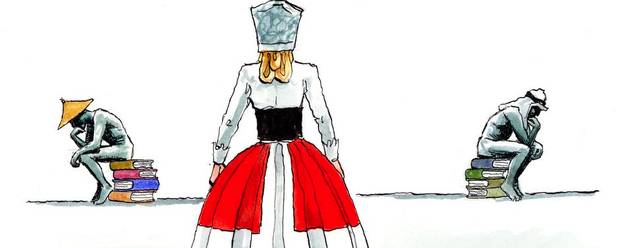 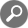 Kinesisk humaniora – og arabiskAF DENISE GIMPEL | JAKOB SKOVGAARDPETERSEN, LÆRERE I HHV. KINESISK OG ARABISK KØBENHAVNS UNIVERSITETDet er intet tilfælde, at kineserne opruster på humaniora, mens araberne skærer ned. Humaniora er et udtryk for overskud, for tid og vilje til selvindsigt og selvforandring.I en tid, da regeringen forbereder hårde nedskæringer i humaniora, kan det være interessant at kaste blikket længere ud i verden og se, hvordan humaniora opfattes dér. De to store lærdomskulturer, den kinesiske og den arabiske, har traditionelt haft humanistiske elementer i deres filosofiske traditioner. Alligevel er humaniora en importartikel, også dér. Som Max Weber påpegede, er det moderne forskningsuniversitet i alt væsentligt en vestlig opfindelse. Det gælder ikke mindst humanioras discipliner, der er udgået fra renæssancehumanismens og Oplysningstidens umættelige nysgerrighed over for verden og placering af mennesket i dens centrum. Hvordan har man modtaget de humanistiske discipliner, og hvilken rolle spiller de i dag?Selv om humanioras discipliner er en importartikel i Kina, får de nu pludseligt stor opmærksomhed. Kina er et land, som man ellers ville forbinde med teknologi og hårde videnskaber. Nu i september holdt man en konference i Folkets Store Hal om ”Konfucianisme: Verdensfred og Udvikling”. I åbningstalen citerede Xi Jinping, Kinas præsident, en sentens, som han havde set indgraveret på en sten ved Unescos hovedkvarter tidligere på året –»Since wars begin in the minds of men, it is in the minds of men that the defences of peace must be constructed«– og han understregede, at et middel til fred og stabilitet var viden om og respekt for både samtidige og fortidige kulturer overalt i verden. Xi afsluttede sin tale med ordene:»Kun ved konstant at udforske og udnytte alle former for enestående intellektuelle kulturer og den rigdom af viden, menneskeheden har skabt, kan vi lære verden, samfundet og os selv bedre at kende og dermed skabe en bedre fremtid for mennesker.«Det er en meget markant formulering i et land, som stadig har en blodig kulturrevolution i hukommelsen og en efterfølgende historie om det 20. århundrede, som i alt væsentligt byggede på en nedvurdering og ødelæggelse af alt ”gammelt”. At det ikke bliver ved den politiske skønsang, viser de formelle handlingsplaner fra det kinesiske uddannelsesministerium. I 2013 blev det vedtaget, at man ville etablere 100 såkaldte nøgleforskningsbaser for humaniora og samfundsvidenskab på kinesiske universiteter. Disse kinesiske tiltag blev kommenteret af præsidenten for Harvard University: Vestlige universiteter synes at fokusere på den finansielle bundlinje og anvendelighed, ironisk nok, hvor Kina bevæger sig i en anden retning. Hvor vi eroderer støtten til humaniora og samfundsvidenskaberne, har kineserne haft travlt med at styrke disse områder.Hvorfor mon det? Det skyldes, at Kina har erkendt, at investering inden for humanistisk forskning ikke kun på længere sigt bringer økonomiske gevinster; humaniora tilfører også dem, som har viden, forståelse og evner for at kommunikere med andre, en politisk fordel i en verden under stadig globalisering. Som Xi Jinping også påpegede i sin tale i september, er udveksling og sammenblanding mellem forskellige civilisationer »et uundværligt skridt på vejen mod en bedre verden og et bedre liv for folk i alle lande.«I Kina har man mærket konsekvenserne af ensidig nedprioritering af de humanistiske videnskaber. Nu opprioriteres de dramatisk. Og de kinesiske og asiatiske universiteter tordner frem på ranking-listerne på bekostning af de europæiske.Vi oplever selv i disse år et usædvanligt stort fokus på humaniora og samfundsvidenskab, når vi mødes med kinesiske kolleger. Deres interesse i samarbejder inden for disse områder synes ubegrænsede, og ressourcerne rigelige. Et godt eksempel er det nye Fudan Center på Københavns Universitet. Et af de første konkrete samarbejdsprojekter med dette førende universitet omhandler forståelsen af kulturarv i et tværkulturelt perspektiv. Hvordan læser vi og fortæller vore historier, så de fører til forståelse og tolerance og ikke til konflikt? Hvordan uddanner vi kommende generationer som gode verdensborgere og ikke kun som kinesere eller danskere? Det er spørgsmål, vore kinesiske kolleger forfølger med stor ildhu i denne tid.I den arabiske verden kom humaniora med kolonimagterne. Særligt fransk blev talt i eliterne, og europæisk litteratur og historie blev set som dannende, idet det gav den enkelte mulighed for at anskue sin tid i perspektiv. Inspirationen fra fransk og engelsk er voldsomt mærkbar i moderne arabisk litteratur og tænkning, men også i f.eks. jura. Arabisk sprog og litteratur var – og er – dog den store kampplads, for her skulle humaniora finde sin plads ved siden af en etableret disciplin, islamisk teologi. Siden oprettelsen af Kairo Universitet i 1925 har lærerne ved det arabiske institut – Taha Hussein, Amin al-Khuli, Muhammad Khalafallah, Nasr Hamid Abu Zeid – kæmpet med konservative religiøse kræfter, som fordømte deres historisk kritiske fortolkninger af den islamiske traditions skrifter og litterære tilgang til Koranen. Også på andre arabiske institutter rundt om har man dyrket digtere og filosoffer fra den arabiske tradition, der med deres æstetik, moral, sarkasme eller erotik kunne udfordre og inspirere den moderne arabiske verden.Humaniora har derfor været tæt forbundet med den store kulturelle frigørelse, som prægede den arabiske verden i første halvdel af det 20. århundrede, men som siden har været modarbejdet af en dødelig kombination af autoritær ensretning og religiøs bigotteri. Den store retssag mod Abu Zaid i 1990’erne for blasfemi i hans radikale koranfortolkning var et samarbejde mellem disse to kræfter. Mange opfattede det som et forsøg på at få kritisk humanistisk forskning til at forstumme. De enkelte autoritære stater søger at knæsætte en bestemt fortolkning af historien, som giver styret legitimitet, men de vil også opdrage deres befolkning til lydighed over for autoritet, og endelig har de et snævert nyttesyn på uddannelse. Nogle tror, at de arabiske stater har et negativt syn på tekniske og naturvidenskabelige uddannelser, men faktisk er det netop de uddannelser, de alene satser på. Indtil for nylig kunne studenter med høje gennemsnit i Egypten ikke få lov til at læse andet.Det er derfor ironisk, at mange sociologiske studier af de radikale islamister har fastslået, at de altovervejende har medicinske og naturvidenskabelige uddannelser. Ironisk, men ikke uforklarligt. De er topprodukter af et ikkehumanistisk skolesystem, som alene er teknisk og facts-orienteret: Et eksempel er lægen Ayman al-Zawahiri, den nuværende leder af al-Qaeda. Som han ser det, er der love i naturen og love i det politiske og sociale liv, og de er alle evige og givet af Gud. Også islam bliver undervist som den naturlige og logiske religion, retfærdig, autoritativ og uforanderlig. Humaniora derimod er perspektivisk, historiserende, ikke absolut.Bortset fra på rigere, private humanistiske institutter, som for manges vedkommende er grene af amerikanske universiteter, er humaniora på tilbagetog. Flere og flere studerende lukkes ind, uden at budgetterne følger med. Undervisningen er udsultet, og lærerkontakten minimal. Regimerne græder tørre tårer. For når humaniora falder for kniven, svækkes samfundets modstandskraft over for regimets lære. Men den svækkes også over for fundamentalismens.Det er intet tilfælde, at kineserne opruster på humaniora, mens araberne skærer ned. Humaniora er et udtryk for overskud, for tid og vilje til selvindsigt og selvforandring. Man skal have mod til at betjene sig af sin forstand, som Kant sagde. Det mod har araberne tabt, eller deres regimer og islamister fratager dem det. Men kineserne er nu dér, hvor de får mulighed for det. Det skal vi andre nok få glæde af. Tillykke! Imens kan vi herhjemme overveje, hvilken af vejene vi skal gå. Fag som kinesisk og arabisk – og koreansk, russisk, indisk og persisk og mange flere – uddanner folk, Danmark har brug for, fra erhvervslivet til efterretningstjenesten. Som Xi Jinping påpeger, skal man forstå folk og samfund for at interagere bedst muligt med dem. Men humaniora samler og bearbejder også viden, som vi alle har brug for for at forstå, hvad der sker i verden, og hvor vi skal placere os i den.